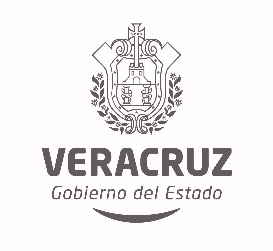 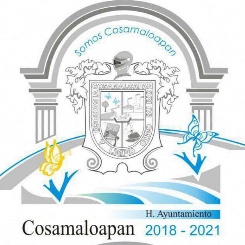 TMC/072/2020LIC. JUAN SANCHEZ CRUZTITULAR DE LA UNIDAD DE TRANSPARENCIAPor este medio y en cumplimiento del párrafo IX de Obligaciones Comunes de la Ley número 875 de Transparencia y Acceso a la Información Pública para el Estado de Veracruz para Ayuntamientos, los Gastos de Representación y Viáticos e Informes de Comisiones, al 31 de MARZO de 2020Le Informo lo siguiente:LOS GASTOS DE REPRESENTACION Y VIATICOS, GENERADOS AL 31 DE MARZO DEL 2020, FUERON POR LA CANTIDAD DE $160,080.64 (CIENTO SESENTA MIL OCHENTA PESOS 64/100 M.N.)Sin otro asunto que agregar quedo a sus órdenes.ATENTAMENTE:COSAMALOAPAN DE CARPIO VERACRUZA 04 DE MAYO DE 2020